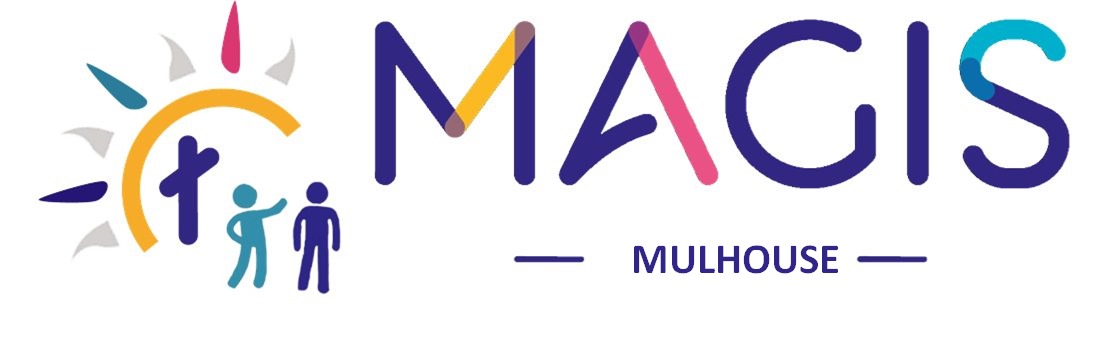 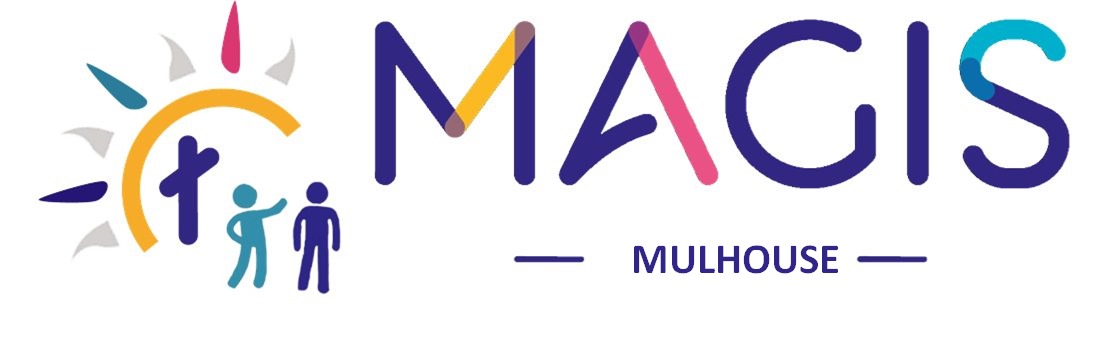 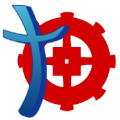 PAROISSE SAINTE-MARIE CENTRE-VILLE de MULHOUSEREGLEMENT INTERIEUR DE LA COLOC MAGISMaison LoewenfelsLes colocataires MAGIS s’engagent à observer les règles suivantes : Respecter la charte signée en début d’année, en même temps que le bail.Participer avec assiduité à la propreté et au rangement selon les dispositions du pacte de colocation, défini de concert en début d’année.Entre 22h et 7h, être attentif à la tranquillité des uns et des autres. À tout moment, modérer les fonds sonores.Utiliser de manière responsable éclairage et chauffage.  Exemples : pas de chauffage quand les fenêtres sont ouvertes, pas de température supérieure à 20 °C en hiver, appareils éteints quand ils ne servent pas…Ne jamais arrêter la VMC, ni entraver son bon fonctionnement.Ne pas stocker ni préparer de nourriture dans les chambres, ne pas y consommer de nourriture cuisinée. Mettre en route la hotte quand on cuisine. L’usage d’une friteuse n’est pas souhaitable.Respecter un juste partage de la connexion Internet. Tout téléchargement sur internet devra respecter la loi HADOPI (téléchargements illégaux)Ne consommer de l’alcool que de manière raisonnable et mesurée.Ne pas fumer (cigarettes et vapotage) dans les locaux, même dans les chambres, même fenêtre ouverte, ne pas consommer de stupéfiants ou produits illicites.Ne pas introduire de bicyclette à l’intérieur du bâtiment, mais se servir de l’abri à vélos, prévu à cet effet.Ne rien déposer (notamment les trottinettes) dans les espaces communs. Pour prévenir tout risque d’intrusion intempestive, descendre au rez-de-chaussée pour ouvrir la porte à ses éventuels visiteurs, qui se seront manifestés à l’interphone. Ponctuellement, l’équipe accompagnatrice peut autoriser à recevoir une personne extérieure pour la nuitLe non-respect du règlement intérieur entraîne une rupture du lien de confiance. En cas de manquement grave, une décision d’éviction pourra être prise par l’équipe accompagnatrice après échange avec le colocataire en cause.